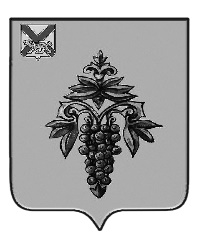 ДУМА ЧУГУЕВСКОГО МУНИЦИПАЛЬНОГО ОКРУГА Р Е Ш Е Н И ЕПринято Думой Чугуевского муниципального округа«23» декабря 2021 года	Статья 1. 	Утвердить прилагаемый «Порядок предоставления ежегодного оплачиваемого отпуска лицам, замещающим муниципальные должности в органах местного самоуправления Чугуевского муниципального округа».Статья 2.	Признать утратившим силу решение Думы Чугуевского муниципального округа от 07 сентября 2020 года № 85-НПА «Порядок предоставления ежегодного оплачиваемого отпуска главе Чугуевского муниципального округа». Статья 3. Настоящее решение вступает в силу со дня официального опубликования.Глава Чугуевского муниципального округа					        Р.Ю. Деменев«24» декабря 2021 г.№ 311 – НПА УТВЕРЖДЕНРешением Думы Чугуевского муниципального округа от «24» декабря 2021 г. № 311-НПАПорядок предоставления ежегодного оплачиваемого отпуска лицам, замещающим муниципальные должности в органах местного самоуправления Чугуевского муниципального округа1. Общие положения1.1. Настоящий Порядок разработан в соответствии с Федеральным законом от 6 октября 2003 года № 131-ФЗ «Об общих принципах организации местного самоуправления в Российской Федерации», Федеральным законом от 01 июля 2021 года № 255-ФЗ «О внесении изменений в Федеральный закон «Об общих принципах организации и деятельности контрольно-счетных органов субъектов Российской Федерации и муниципальных образований» и отдельные законодательные акты Российской Федерации», Законом Приморского края от 14 июля 2008 года № 288-КЗ «О сроке полномочий и гарантиях осуществления полномочий депутата, члена выборного органа местного самоуправления, выборного должностного лица местного самоуправления в Приморском крае», регулирует правоотношения по предоставлению оплачиваемого отпуска главе Чугуевского муниципального округа и председателю контрольно-счетного комитета Чугуевского муниципального округа (далее - лица, замещающие муниципальные должности).1.2. Лицам, замещающим муниципальные должности, предоставляется ежегодный отпуск с сохранением денежного вознаграждения.1.3. Ежегодный оплачиваемый отпуск лицам, замещающим муниципальные должности, состоит из основного оплачиваемого отпуска и дополнительных оплачиваемых отпусков.1.4. Ежегодный основной оплачиваемый отпуск лицам, замещающим муниципальные должности, предоставляется продолжительностью 30 календарных дней.1.5. Также лицам, замещающим муниципальные должности, предоставляются ежегодные дополнительные оплачиваемые отпуска:1) за ненормированный рабочий день - продолжительностью 12 календарных дней;2) за работу в южных районах Дальнего Востока - продолжительностью 8 календарных дней.1.6. Финансирование расходов, связанных с предоставлением социальных гарантий, установленных настоящим Положением, осуществляется за счет средств местного бюджета, предусмотренных на содержание органов местного самоуправления.2. Порядок предоставления отпуска2.1. Решение о предоставлении ежегодного оплачиваемого отпуска, в том числе в части ежегодного оплачиваемого отпуска принимается лицами, замещающими муниципальные должности, самостоятельно.2.2. Часть ежегодного оплачиваемого отпуска, превышающая 30 календарных дней, по письменному заявлению лиц, замещающих муниципальные должности, может быть заменена денежной компенсацией в пределах средств фонда на оплату труда.2.3. Решение об отзыве из отпуска лицами, замещающими муниципальные должности, принимается ими самостоятельно.2.4. При прекращении полномочий лицам, замещающим муниципальные должности, выплачивается денежная компенсация за все неиспользованные отпуска.Порядок предоставления ежегодного оплачиваемого отпуска лицам, замещающим муниципальные должности в органах местного самоуправления Чугуевского муниципального округа